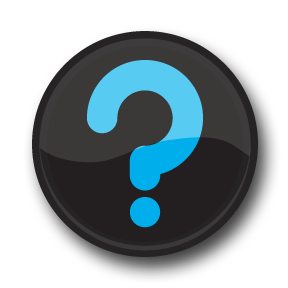 Interrogativi??Mi Chiamo:______________________ Data:__________Create un’invervista!Create questions that you could ask a celebrity to find out about their wardrobe.  Combine clothing vocabulary and interrogatives to create your questions.  ESEMPIO:  Quante scarpe hai?   Che tipo di camice hai?  ETC…._____________________________________________________________________________________________________________________________________________________________________________________________ _________________________________________________________________________________________________________________________________________________________________________________________________________________________________________________________________________________________________________________________________________________________________________________________________________________________________________________________INVARIABLE INTERROGATIVES INGLESEESEMPIOCHI?WHO? WHOM?CHI È?CHE COSA?  CHE?  COSA?WHAT?CHE DICI?CHE?WHAT KIND OF?CHE MACCHINA HAI?QUANTO?HOW MUCH?QUANTO COSTANO?COME?HOW?COME PREPARI LA TORTA?DOVE?WHERE?DOV’È LA BIBLIOTECA?DOVE SONO I LIBRI?PERCHÈ?WHY?PERCHÈ DORMI?QUANDO?WHENQUANDO RITORNANO?VARIABLE INTERROGATIVESINGLESEESEMPIOQUALE/QUALI?WHICH?QUALI PIATTI PREFERISCONO?QUANTO/A/I/E?HOW MANY?QUANTI PRIMI CI SONO?